UNIVERSIDADE FEDERAL DO RIO GRANDE DO NORTECENTRO DE CIÊNCIAS HUMANAS, LETRAS E ARTESDEPARTAMENTO DE LETRASDEPARTAMENTO DE LÍNGUAS E LITERATURAS ESTRANGEIRAS MODERNASPROGRAMA DE PÓS-GRADUAÇÃO EM ESTUDOS DA LINGUAGEMINTERNATIONAL JOURNEY  FERDINAND DE SAUSSURE AND THE CONTEMPORARY LINGUISTIC STUDIESANDII NATIONAL SIMPOSIUM OF STUDIES ON FERDINAND DE SAUSSURE’S MANUSCRIPT1st circular	Dear colleagues,We are proud to announce the International Journey - Ferdinand de Saussure and the Contemporary Linguistic Studies and II National Simposium of Studies on Ferdinand de Saussure’s manuscript. These events are both inherently academic and scientific and are meant to congregate researchers, professors, undergraduate and graduate students of Linguistics and Literature , as well as other professionals of related areas,with the purpose of contributing to the socialization of linguistic studies that engaged in an exchange of views or are directly related to Ferdinand de Saussure’s thought. The meeting will occur in 2013, when the centenary of the Genevese linguist’s death will be celebrated for his breakthroughs in the Linguistics field and the important role he played in its construction as a science.1. DATE AND PLACEThe event will take place at the Federal University of Rio Grande do Norte (UFRN), on the Main Campus, in Natal (RN), from September 9 to 11, 2013.2.  PURPOSESTo bring together researchers who conduct researches/works on Ferdinand de Saussure, so as to:Share the knowledge produced among researchers, univers ity students, and other professionals interested in the field;b) Further the dialog among researchers and raise and/or deepen debates on Ferdinand Saussure’s contribution to the contemporary linguistic studies;c) Reflect up on issues on language by means of the different readings of the saussurian texts.3. EVENT STRUCTUREThe event will offer the following modalities of work:CONFERENCES;  ROUNDTABLES;  INDIVIDUAL COMMUNICATIONS.4. MODALITIES5. IMPORTANT NOTES Abstracts shall be written in Times New Roman, size 12, and present:a number of words ranging from 400 to 600;purpose of the work; methodology; theoretical grounding, results, and conclusion; three keywords; title; skip two lines and write name(s) of author(s) and affiliation(s).Papers can only be presented either by their author or one of the co-authors.Rules for presentation and publication of papers will be provided soon, on the event Website.Texts to be published in the books and proceedings of the event shall be sent to the organizing committee by JUNE 31, 2013.Portuguese will be the official language of the event. Foreign speakers will have the support of a technical team, whose official languages are English and French).We strongly recommend that applicants wait until they receive the acceptance letter in order to pay the fee. A scanned copy of the voucher of payment should be sent to a specific email account accordingly to the modality chosen.Contacts shall be made mainly through the congress email account.Other information will be available in September 2012 on the official website.6. REGISTRATIONApplicants shall mandatorily fill out a registration form available on the site of the event.PAYMENT: available on the website.7. CONTACTSE-mail: jornadasaussure2013@gmail.com Site: www.cchla.ufrn.br/eisaussure____________________________________________________________Departamento de Letras Universidade Federal do Rio Grande do Norte
Edifício do Centro de Ciências Humanas, Letras e Artes. Campus Universitário – Bairro Lagoa Nova
– CEP 59072-970 – NATAL/RN –  BRASIL.Telefax: +55 84 3215-3581
Telefone: +55 84 3215-3582
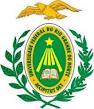 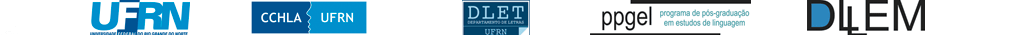 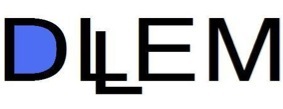 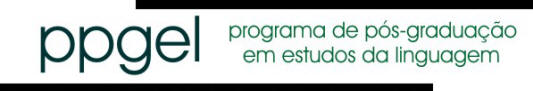 CONFERENCESChristian PuechSorbonne Nouvelle University - Paris 3 (France)Michel ArrivéParis University X Nanterre (France)Sémir BadirUniversity of Liege (Belgium)	ROUNDTABLESThe roundtables will be composed of the following professors and researchers:Bruno Dallari ( UFPR)Carlos Piovezani (UFSCar)Clemilton Pinheiro (UFRN)Cristina Felipeto (UFAL)Eduardo Calil (UFAL)Eliane Silveira (UFU)Hozanete Lima (UFRN)Irène Fenoglio (ITEM – CNRS - França)Márcio de Lima Dantas (UFRN)Márcio Alexandre Cruz (UFAL)Magali Endruwait (UFRGS)Maria Angélica Furtado da Cunha (UFRN)Maria Bernadete Fernandes de Oliveira (UFRN)Maria do Socorro Oliveira (UFRN)Maria Fausta Pereira de Castro (IEL/UNICAMP)Mônica Nóbrega (UFPB)Paulo Henrique Duque (UFRN)Valdir Flores (UFRGS)INDIVIDUAL COMMUNICATIONSEach participant will be allowed to present a maximum of 2 papers in this modality. However, for the second paper the participant has to be a co-author. The maximum number of authors assigned for the same work is 3, advisers not included. It would be good to specify who is able to present works at the symposia. Proposals for undergraduate work must be done in coauthored with teachers. NOTE:	The individual communications, in the program, will be ordered into symposia.IMPORTANT DATESABSTRACTS SENT01/NOV/2012to31/APR/2013REGISTRATIONPROFESSORS WHO WILL PRESENT PAPERSOTHER PARTICIPANTS WHO WILL PRESENT PAPERSLISTENERS/AUDIENCE10/NOV/2012 to 31/JAN/2013R$ 150,00R$ 100,00R$ 40,0001/FEB/2013 to 01/MAR/2013R$ 160,00R$ 110,00R$ 50,0002/MAR/2013 to 31/JUN/2013R$ 170,00R$ 120,00R$ 60,00GENERAL COORDINATIONClemilton Pinheiro (UFRN)Cristina Felipeto (UFAL)Hozanete Lima (UFRN)Márcio de Lima Dantas (UFRN)Paulo Henrique Duque (UFRN)Valdir Flores (UFRGS)ORGANIZING COMMITTEEAnahy Zamblano (UPE / UFRN)Clemilton Pinheiro (UFRN)Cristina Felipeto (UFAL)Eduardo Calil (UFAL)Hozanete Lima (UFRN)Magali Endruwait(UFRGS)Marcelo da Silva Amorim (UFRN)Marcio Alexandre Cruz (UFAL)Márcio de Lima Dantas (UFRN)Marcos Tindo (UFRN)Maria das Graças Soares Rodrigues (UFRN)Mônica Nóbrega (UFRN)Paulo Henrique Duque (UFRN)Valdir Flores (UFRGS)SCIENTIFIC COMMITTEEAlessandra Del Ré (UNESP)Catherine Boré (Université Cergy-Pontoise)Carlos Piovezani (UFSCar)Clemilton Pinheiro (UFRN)Eduardo Calil (UFAL)Hozanete Lima (UFRN)Eliane Silveira (UFU)Magali Endruwait (UFRGS)Maria Auxiliadora Bezerra (UFCG)Maria Bernadete de Oliveira (UFRN)Maria do Socorro Oliveira (UFRN)Marcio Alexandre Cruz (UFAL)Márcio de Lima Dantas (UFRN)Michel Arrivé (Paris X – Nanterre)Mônica Nóbrega (UFPB)Sémir Badir (Paris III – Sorbonne)Paulo Henrique Duque (UFRN)Valdir Flores (UFRGS)TECHNICAL TEAM – COORDINATORSÁquila Adler Mano Cabral (UFRN) Carlos Braga (UFRN)Eva Carolina da Cunha (UFRN)João Gomes da Silva Neto (UFRN)Marcelo da Silva Amorim (UFRN)Marcos Cesar Tindo (UFRN)Mônica Fiuza (UFRN)Tamara Abreu (UFRN)